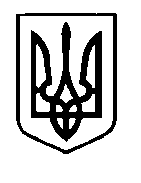 УКРАЇНАПрилуцька міська радаЧернігівська областьУправління освіти Про участь команди ДЮСШ у змаганнях з волейболу	Відповідно до Положення про проведення чемпіонату Чернігівської області з волейболу серед дівчат 2007-2008 р.н.  і  подання адміністрації ДЮСШ від 12.02.2021 року №17НАКАЗУЮ:Дозволити виїзд збірній команді ДЮСШ з волейболу у складі  12 учнів-спортсменів та тренерам-викладачам  ДЮСШ Васенку М.О. і Государенку І.Г. із 14 по 16 лютого 2021 року у  м. Чернігів для  участі у чемпіонаті Чернігівської області з волейболу серед дівчат 2007-2008 р.н.Затвердити кошторис витрат на забезпечення учасників чемпіонату з волейболу (додається).Відповідальність за життя та здоров'я учнів в дорозі до м. Чернігів, під час змагань та у зворотному напрямку покласти на тренерів-викладачів ДЮСШ Васенка М.О. і Государенка І.Г.Централізованій бухгалтерії управління освіти (Ступак В.В.) здійснити виплату відповідно до кошторису витрат.Контроль за виконанням даного наказу покласти на спеціаліста І категорії управління освіти Гуляєву Т.М.В.о. начальника управління освіти				 		О.П. КОЛОШКО12 лютого  2021 р.№22